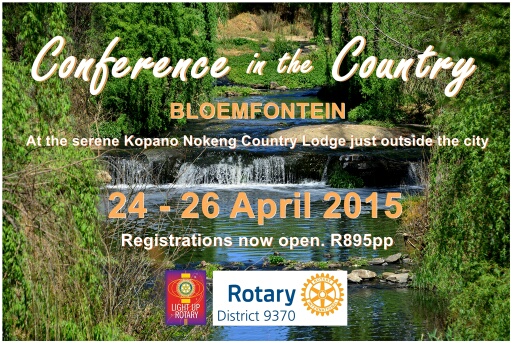 Registrations for the district conference are now open.  The conference committee promise a really interesting and inspiring conference.  We have some really world class speakers including, amongst others, Douglas Kruger, Sheri       Brynard, Louise van Rhyn (Partners for Possibility) and Pat Hackett.   Below is a registration form which will also be available on the district website soon.  ACCOMMODATION INFORMATION (Nearby Kopano Nokeng)Maselspoort	-	051 441 7848Road Lodge	-	051 411 0200Groen Akker -	051 411 7765Tuff Top	-	051 411 7610Swan Lake	-	082 226 5071Palmalot	-	082 440 6013Vallombraso  -	082 556 1909Indaba lodge  -	082 226 5071Come and experience real Free State hospitality, fresh air and be enriched!Please complete this form in BLOCK CAPITALS and return toHilary Augustus		email –aug@iafrica.comP O Box 20209	       or fax a copy to 086 694 6677Durban North 4016	     Tel: 031 564 2114 / 082 556 0299Surname	 Call name 	 Initials 	Ann / Partner’s Surname	 Call name 	 Initials 	Rotary Club of	 Delegate’s ID No 	For reference purposesPlease tick appropriate boxes:PDG	President	Past President	Paul Harris Fellow RtnRotarian	President Elect	Ann/Partner (please indicate)	Paul Harris Fellow Ann/PartnerPDG Ann	Rotaractor	Youth Exchange	First Conference RtnInteractor	Ambassadorial             G S E	First Conference Ann/PartnerOther - Specify 	Tel (incl. code) (B) 	 (H) 	 Fax	Cell: 	 e-mail: 	Please tick relevant boxes and add total:I hereby confirm my registration as above and accept liability for payment of R	Signed________________________________Transfers can be made to : Discon 9370, Std Bank Ladybrand; Branch Code: 055633; Acc 244576076Please include your full name and Identity number as a reference and email proof to aug@iafrica.comPLEASE NOTE: COST FOR REGISTRATION LATER THAN 01 APRIL 2015: R 945.00For office use: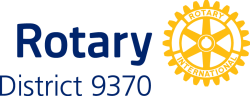 DISTRICT CONFERENCE 201524 to 26 April 2015REGISTRATION FORMDISTRICT CONFERENCE 201524 to 26 April 2015REGISTRATION FORMDISTRICT CONFERENCE 201524 to 26 April 2015REGISTRATION FORM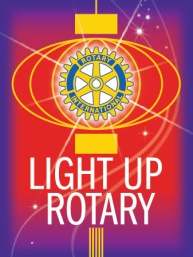 ____FunctionRtnAnnPartner/OtherAmountTotalDietary requirements (please specify Friday Registration/Meet & Greet        (including snacks)R 70.00Conference Participation 25,26 Apr       (incl. Lunches/Teabreaks)      OR R 525.00Conference Participation 25,26 Apr(incl. Anns Morning 26 Apr)Saturday DinnerR 120.00Sunday BanquetR 180.00TOTALRegistration No.Date:Receipt No.